ВЫПИСКА ИЗ ПРОТОКОЛАЗАСЕДАНИЯ ПРЕЗИДИУМА НКП РотвейлерПОСТАНОВИЛИ: Утвердить сроки проведения отчетно - выборных собраний в региональных отделениях НКП Ротвейлер с 20 февраля 2023 г. по 20 марта 2023г. На собраниях РО НКПР проходят выборы (перевыборы) руководящих органов РО (председателя, ревизора и т.д.) а также проходят выборы делегатов на Конференцию НКП.Утвердить дату проведения отчетно-выборной конференции НКП Ротвейлер в системе РКФ 2 апреля 2023. 2. В связи со сложившейся общественно- политической ситуацией провести Конференцию в онлайн режиме.Поручить члену Президиума, рук. Комиссии по работе с регионами Плетневой Т. совместно с членами комиссии провести необходимую организационно-методическую работу с руководителями Региональных отделений по проведению отчетно-выборных собраний.6.Установить норму представительства на отчетно-выборную конференцию НКП Ротвейлер- от клубов в системе РКФ – 1 делегат	- от Регионального отделения, численностью до 10 человек (включительно)  – 1 делегат- от Регионального отделения, численностью более 10 человек – 2 делегата-  Региональные отделения принимают участие в работе конференции при условии своевременной уплаты членских взносов за 2022 г.        6. Утвердить в соответствии с Уставом НКП Ротвейлер следующие положения:6.1. Делегат не имеет права передоверить свои полномочия на участие в Конференции другим лицам.6.2.      В исключительных случаях Общее собрание Регионального отделения может избрать Делегатом для участия в Конференции не своего члена.6.3. Если Клуб – член НКП не имеет возможности избрать делегата на Конференцию, он может делегировать свое право голоса путем выдачи доверенности члену НУП Ротвейлер.6.4.      Каждый Делегат может иметь дополнительно не более 2-х голосов, оформленных соответствующими Протоколами общих собраний Региональных отделений/ клубов РКФ. Члены Президиума, обладающие правом голоса в соответствии с Уставом, также могут иметь не более 2-х дополнительных голосов, оформленных соответствующими Протоколами Региональных отделений. Таким образом, общее количество голосов одного Делегата, включая членов Президиума, не может превышать 3-х голосов.Поручить Президенту НКПР Васильевой М.Н. подготовить соответствующий пакет документов и провести соответствующую работу с клубами- членами НКПР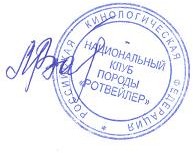 Голосовали: за –  единогласно,   против –  нет,  воздержались – нет . Принято единогласно.              Президент НКП Ротвейлер – РКФ                                                      Васильева М.Н.«_13_» февраля  2023г., Присутствовали члены Президиума НКП Ротвейлер: Бурдина Т.В, Васильева М., Еременко Т. Попова Т., Плетнева Т.СЛУШАЛИ: президента НКП Ротвейлер Васильеву М.Н.О проведении отчетно- выборных собраний в Региональных отделениях НКП Ротвейлер.О проведении отчетно-выборной конференции НКП Ротвейлер в системе РКФ